Information available from Little Stanney & District Parish Council under the Model Publication SchemeContact Details: Pauling English, Parish Clerk, 75 Seacombe Drive, Great Sutton, Ellesmere Port CH66 2BBTel: 0151 339 1405 / 07890 140412 Email: pauline.english2@btinternet.com  SCHEDULE OF CHARGESThis document is based on the ‘template guide to information for parish councils’ accessed through www.ico.gov.uk/for_organisations/freedom_of_information/definition_documents.aspxApproved May 2022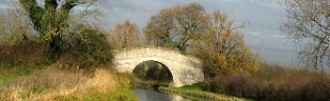 LITTLE STANNEY & DISTRICT PARISH COUNCILFreedom of InformationInformation to be publishedHow the information can be obtainedCostClass 1 – Who we are and what we do(Organisational information, structures, locations and contacts)This will be current information onlyAll available information mentioned below can be obtained from the Parish ClerkWebsite address where mentioned is www.littlestanney-pc.gov.ukWho’s who on the CouncilHard copy, email and website10p per page + ppContact details for Parish Clerk and Council members (named contacts where possible with telephone number and email address (if used)Parish Clerk: Pauline English Tel: 0151 339 1405 / 07890 140412 email:pauline.english2@btinternet.comCouncillors’ details also on website10p per page + ppLocation of main Council office and accessibility details:Parish Clerk, 75 Seacombe Drive, Great Sutton, Ellesmere Port CH66 2BBAvailable for contact in person, by phone, by email, by post – in person by prior arrangementStaffing StructureOne Part-time Parish ClerkOne Part-time Amenity CleanerClass 2 – What we spend and how we spend it(Financial information relating to projected and actual income and expenditure, procurement, contracts and financial audit). Current and previous financial year as a minimum.  Hard copy, email (for electronically available documents) and website10p per page + ppAccountsHard copy and email10p per page + ppAnnual return form and report by auditorHard copy and email10p per page + ppFinalised budgetHard copy, email and website10p per page + ppPrecept – Recorded in the MinutesHard copy, email and website10p per page + ppFinancial Standing Orders and RegulationsHard copy, email and website10p per page + ppGrants given and received – Recorded in the MinutesHard copy, email and website10p per page + ppClass 3 – What our priorities are and how we are doing(Strategies and Plans, performance indicators, audits, inspections and reviews)Internal Audit ReportHard copy and email10p per page + ppAnnual Report to Parish MeetingHard copy, email and website10p per page + ppClass 4 – How we make decisions(Decision making processes and records of decisions) Current and previous council year as a minimum. Recorded in Minutes)Hard copy, email and website10p per page + ppTimetable of meetings (Council and Annual Parish Meeting)Hard copy, Parish Notice Boards, email, website10p per page + ppAgendas of meetings Hard copy, Parish Notice Boards, email, website10p per page + ppMinutes of meetings excluding information that is properly regarded as private to the meetingHard copy, email, website10p per page + ppReports presented to Council meetings excluding information that is properly regarded as private to the meetingHard copy, email and website10p per page + ppResponses to planning applications and consultation papersHard copy and email. Responses to Planning applications can be viewed on Cheshire West and Chester Borough Council website www.cheshirewestandchester.gov.uk 10p per page + ppClass 5 – Our policies and procedures(Current written protocols, policies and procedures for delivering our services and responsibilities). Current information onlyProcedural Standing OrdersScheme of DelegationCode of ConductHard copy, email, some on website10p per page + ppPolicies and procedures for the provision of services and about the employment of staff:Complaints procedures (including those covering requests for information and operating the publication scheme Dignity at Work, Bullying and Harassment PolicyDiscipline, Dismissal and Grievance PolicyEquality and diversity policyHealth and safety policyRequests for Information (policy and procedure)Risk Management StrategyHard copy, email, some on website10p per page + ppRecords management policies (records retention, destruction and archive)Hard copy and email10p per page + ppData Protection policies (As per Data protection Act requirements)Hard copy and email10p per page + ppSchedule of charges for the publication of informationHard copy and email10p per page + ppClass 6 – Lists and RegistersCurrently maintained lists and registers onlyAny publicly available register or listHard copy, email, some on website10p per page + ppAsset RegisterHard copy, email, website10p per page + ppDisclosure logHard copy, email, website10p per page + ppRegister of Members’ interestsHeld on Cheshire West & Chester Borough Council website www.cheshirewestandchester.gov.ukRegister of Gifts and HospitalityHard copy. email10p per page + ppClass 7 – The services we offer(Information about the services we offer including any leaflets, guidance and newsletters produced for the public and businesses).  Current information onlyVillage Hall (Managed by Stoak and Stanney Community Association)Some information on Parish websitePlaying field and recreational facilities (Stoak Village)Seating, litter binsHard copy, emailType of ChargeDescriptionBasis of ChargeDisbursement costPhotocopying @ 10p per sheet (black and white)Photocopying @ 20p per sheet (colour)PostageActual cost incurred by the authorityActual cost of 2nd class post for standard letters.  Additional costs will be incurred if the weight of the correspondence to be posted exceeds the standard letter rateStatutory FeeIn accordance with the relevant legislation